Year 1 pure unit 7: DifferentiationRoad MapRoad MapRoad MapRoad MapRoad MapRoad MapIn this unit you will learn about pure mathematics. The aims are as follows:LG1: KnowledgeLG2: ApplicationLG3: SkillsAssessment GradesIn this unit you will learn about pure mathematics. The aims are as follows:LG1: KnowledgeLG2: ApplicationLG3: SkillsIn this unit you will learn about pure mathematics. The aims are as follows:LG1: KnowledgeLG2: ApplicationLG3: SkillsIn this unit you will learn about pure mathematics. The aims are as follows:LG1: KnowledgeLG2: ApplicationLG3: SkillsIn this unit you will learn about pure mathematics. The aims are as follows:LG1: KnowledgeLG2: ApplicationLG3: SkillsIn this unit you will learn about pure mathematics. The aims are as follows:LG1: KnowledgeLG2: ApplicationLG3: SkillsThemesLearning Goals/Outcomes/ContentLearning Goals/Outcomes/ContentLearning Goals/Outcomes/Content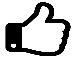 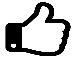 7a. Definition, differentiating polynomials, second derivativesunderstand and be able to use the derivative of f(x) as the gradient of the tangent to the graph of 
y = f(x) at a general point (x, y);understand and be able to use the derivative of f(x) as the gradient of the tangent to the graph of 
y = f(x) at a general point (x, y);understand and be able to use the derivative of f(x) as the gradient of the tangent to the graph of 
y = f(x) at a general point (x, y);7a. Definition, differentiating polynomials, second derivativesunderstand the gradient of the tangent as a limit and its interpretation as a rate of change;understand the gradient of the tangent as a limit and its interpretation as a rate of change;understand the gradient of the tangent as a limit and its interpretation as a rate of change;7a. Definition, differentiating polynomials, second derivativesbe able to sketch the gradient function for a given curve;be able to sketch the gradient function for a given curve;be able to sketch the gradient function for a given curve;7a. Definition, differentiating polynomials, second derivativesbe able to find second derivatives;be able to find second derivatives;be able to find second derivatives;7a. Definition, differentiating polynomials, second derivativesunderstand differentiation from first principles for small positive integer powers of x;understand differentiation from first principles for small positive integer powers of x;understand differentiation from first principles for small positive integer powers of x;7a. Definition, differentiating polynomials, second derivativesbe able to differentiate , for rational values of n, and related constant multiples, sums and differences.be able to differentiate , for rational values of n, and related constant multiples, sums and differences.be able to differentiate , for rational values of n, and related constant multiples, sums and differences.7b. Gradients, tangents, normals, maxima and minimabe able to apply differentiation to find gradients, tangents and normals, maxima and minima and stationary points;be able to apply differentiation to find gradients, tangents and normals, maxima and minima and stationary points;be able to apply differentiation to find gradients, tangents and normals, maxima and minima and stationary points;7b. Gradients, tangents, normals, maxima and minimabe able to identify where functions are increasing or decreasing.be able to identify where functions are increasing or decreasing.be able to identify where functions are increasing or decreasing.